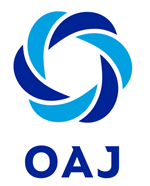 OAJ:n Pohjois-Pohjanmaan alueyhdistyksen jäsenyhdistysten hallituksetOAJ:n Kainuun alueyhdistyksen jäsenyhdistysten hallituksetVUODEN 2021 HYVÄN OPETTAJAN TUNNUSTUSPALKINTO Oulun lääninhallituksen sivistysosasto teki vuonna 2000 aloitteen, että opettajan työn yleisen arvostuksen kohottamiseksi palkitaan yksi Oulun läänin opettaja vuosittain hyvän opettajan palkinnolla. OAJ:n Kainuun alueyhdistys ja OAJ:n Pohjois-Pohjanmaan alueyhdistys jatkavat alueillaan tätä perinnettä.Alueyhdistysten hallitukset kehottavat jäsenyhdistystensä hallituksia käynnistämään omalla toiminta-alueellaan HYVÄ OPETTAJA -ehdokkaan etsimisen. Tunnustuksen saajaa voi ehdottaa jokainen alueyhdistyksien jäsenyhdistys riippumatta koulutusasteesta.Tunnustuksen saaja valitaan kaksivaiheisesti. Alueyhdistysten hallitukset käsittelevät alueeltaan tulleet esitykset, joista OAJ Kainuu valitsee yhden ja OAJ Pohjois-Pohjanmaa kaksi ehdokasta edelleen esitettäväksi. Lopullisen valinnan tekee hallitusten esityksistä tänä vuonna kansanedustaja Tuomas Kettunen.HYVÄ OPETTAJA -tunnustuksen saaja julkistetaan Educa-messujen yhteydessä tammikuun lopussa 2022.Hyvän opettajan valinnassa painotetaan vahvaa opettajuutta. Palkinnon arviointikriteerit:on karismaattinen persoona, jolla on nöyryyttä ja viisauttaosaa hyvin opettaa ja kasvattaaon taitava ja innostavaosallistuu opetuksen kehittämistyöhönpanee persoonansa peliinpositiivinen elämänasenne heijastuu oppilaisiin, opettajatovereihin ja koteihintoteuttaa hyvää yhteistyötä kodin ja muiden yhteistyötahojen kanssaYhdistyksiä pyydetään lähettämään ehdotuksensa perusteluineen 21.11.2021 mennessäOAJ Pohjois-Pohjanmaan alueelta toimistosihteeri Päivi Pykylle toimistosihteeri@oajpohjoispohjanmaa.fi  OAJ Kainuun alueelta OAJ Kainuun sihteeri Eija Pekkoselle eija.pekkonen@kamk.fiPuheenjohtaja Ari-Pekka Sirviö, OAJ Pohjois-PohjanmaaPuheenjohtaja Erika Mankinen, OAJ Kainuu